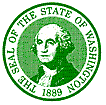 STATE OF WASHINGTONWASHINGTON STATE SCHOOL FOR THE BLIND2214 E. 13th St. · Vancouver, Washington 98661-4120 · (360) 696-6321 · FAX # (360) 737-2120Mudane Ardey,Ujeedada waraaqdan waa in lagu ogeysiiyo in the WSSB (Washington State School for the Blind, Dugsiga Gobolka Washington ee Indhoolaha) u baahanyahey ogolaanshaha diiwaangleinta ardeyda Xarunta Kheyraadka Ogden (Ogden Resource Center) iyo dhameynta Diiwaanka Kootada Federaalka Sanadlaha ee Ardeyda Indhoolaha (Annual Federal Quota Registration of Blind Students) ilaa APH (American Printing House, Guryaha Daabaca Mareykanka) Barnaamijka Kootada Federaalka (Federal Quota Program). Barnaamijka federaalku lacageeyey wuxuu bixiyaa buugaag, gargaaro waxbarasho, iyo waxyaabo kale oo waxbarasho ee u qalmista caruurta leh arag gaabni iyo indhoolanimo. Si loogu daro barnaamijka Kootada Federaalka, ardeyda u qalanta waa in lagu diiwaangeliyaa tijaabada sanadka, u baahan isku bedelka xogta ardeyda la gaar yeelay shakhsi ahaan PII(Personally identifiable information, Macluumaadka Sheegaya Haybta Qofka). Xogtan kaliya waxaa loo ururiyey iney la kulanto waajibaadka warbixinta ee Waaxda Waxbarashada U.S. (U.S. Department of Education), Xafiiska Barnaamijyada Waxbarashada Gaarka ah (Office of Special Education Programs), iyo aqoonsiyada sida looga baahanyahey sharciga. FERPA (Family Educational Rights and Privacy Act, Xeerka Gaaryeelida iyo Xuquuqaha Waxbarashada Qoyska) waxey u baahanyihiin ogolaanshahaaga inaad sii deyso xogta lagu qeexi karo shakhsi ahaan ilmahaaga ee ujeedooyinka.Magacaaga waa la diiwaangelin doonaa, iyadoo ay la socoto xogta la xidhiidha ay ku jiraan dhalashada, degmada dugsiga, meeleynta fasalka, dhexdhexaadka akhrinta hore, iyo tilmaamista shaqada aragtida. Dhamaan PII loo ururiyey diiwaangelintan waa qarsoodi waana laga ilaalin doonaa galista aan sharciga aheyn ama isticmaal. PII gaagu lalama wadaagi doono kooxo kale uun ama ujeedo kale, ilaa ay ogolaato gobolka ama sharci federaal. Waxaa loo baahan yahay ogolaanshahaaga qoraalka ah si loo siiyo macluumaadkan Ogden Resource Center, laakiin hadii aanad sidaa samaynin waxay ka dhigan tahay in aanu heli doonin macluumaadka daynta lagu faahfaahiyay ee the Ogden Resource Center.Fadlan udir foomkan:Ogden Resource CenterAttn: Jennifer Fenton2310 East 13th StreetVancouver, WA 98661Hadii aad suaalo qabto ama cabashooyin la xidhiidha Nidaamka Diiwaangelinta Kootada Federaalka Sanadlaha, fadlan la xidhiidh Xarunta Kheyraadka Ogden, irc@wssb.wa.gov, 360.947.3340.Mudnaan,Scott McCallum, Maamule sare iyo Pam Parker, Iskuduwaha DibadaEx-Officio Maamula ee APHDugsiga Gobolka Washington ee IndhoolahaWashington State School for the BlindOgolaanshaha Siideynta XogtaSi loo diiwaangleiyo nafteydda ee Dugsiga Gobolka Washington ee Indhoolaha/Xarunta Kheyraadka Ogden iyo Guriga Daabaca Mareykan ee Indhoolaha (APH*), waxaan ogolaanayaa degmada gudaha dugsiga iyo/ama Dugsiga Gobolka Washington ee Indhoolaha iney la wadaagaan xogtayda shakhsi sida soo socota: Magaca Dambe, Magaca Hore, Magaca Dhexe, Taariikh Dhalashada, Degmada Dugsiga, Meelaynta Fasalka, Shaqada Aragtida, Bilow iyo Sare Akhriska Dhexe, iyo tixraaca is dhaafka sidoo kale la diiwaangeliyey (si looga hortago tarmida diiwaangelinta). Xogtan waxaa loo wargelin doonaa Guriga Daabaca Mareykanka ee Indhoolaha Xogta Sanadka.Degmada Dugsiga: ________________________________Anigu, ____________________________________________ (magaca daabaca), waxaan ogolahey in ka badan 18 sanadood oo da' ah, iyo taariikhdeyda dhalashada _____________________ (taariikhdaada dhalashada buuxda).Waan fahmey in sii deyntu ay shaqeyn doonto ilaa aan joojiyo iyada qoraal ahaan. Waxaan sidoo kale fahmey in joojin karon sii deynta wakhti kasta anigoo diraya emayl irc@wssb.wa.gov ama fariin: Ogden Resource Center; 2310 East 13th Street; Vancouver, WA 98661.______________________ _______________		
Saxeex 					Taariikh*APH waa haayad aan faaido rabin ee indhoolaha. Marka loo eegayo “Xeerka Dalacsiinta Waxbarashada Indhoolaha” (Act to Promote the Education of the Blind) ee Federaalka, dhamaan ardeyda kuwaaso la kulma qeexista indhoolaha waxey heli karaan buugaag gaar ah iyo alaabo la heli karo ee Barnaamij Kootada Federaalka. 